示例八聖誕不快樂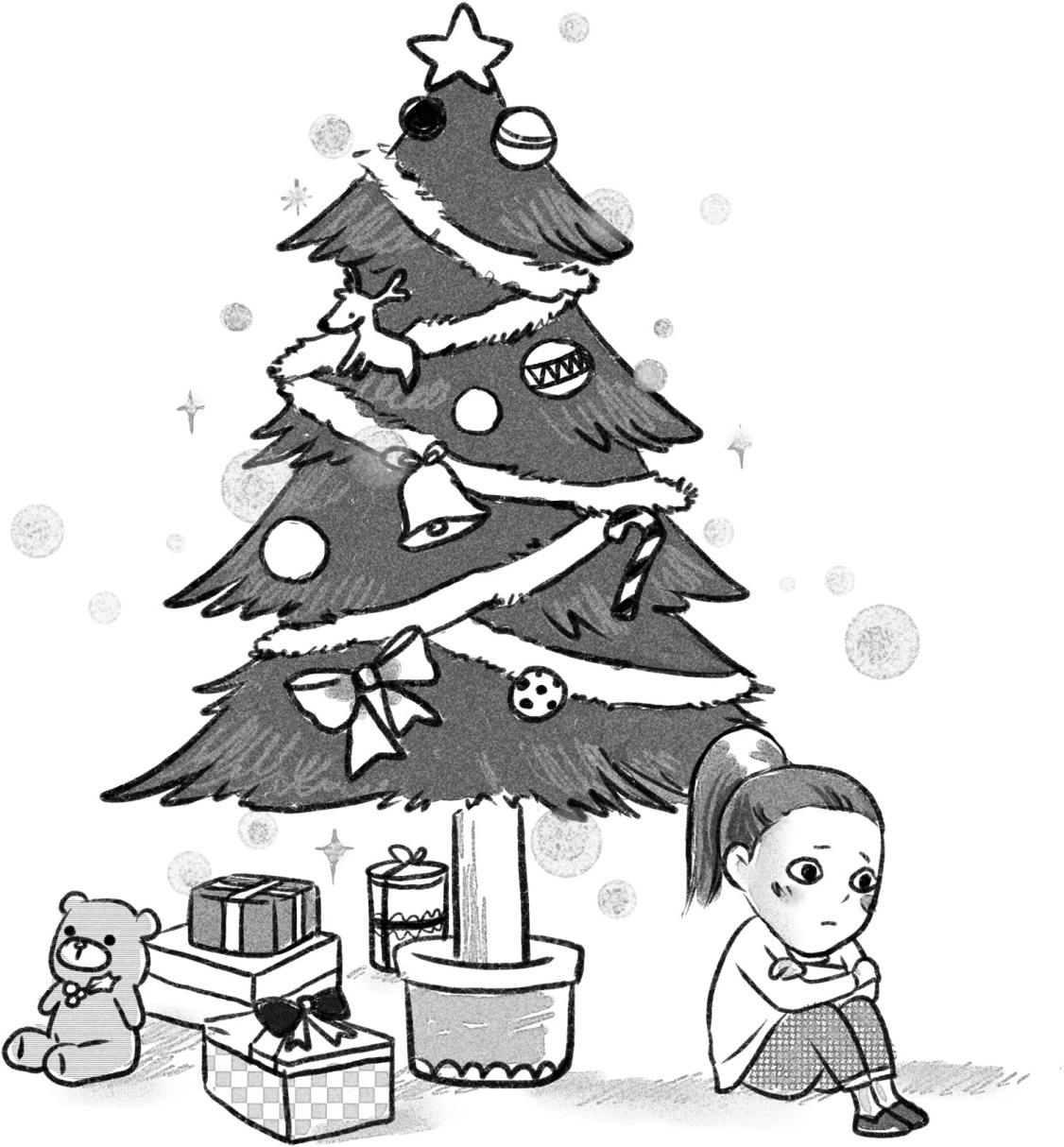 《聖誕不快樂》教學設計適用年級：	四至六年級建議教節：	3（120分鐘）（一）給教師的話一、	教學視窗作者從兒童角度出發，借聖誕節的故事寫出了兒童的生活、思想與感受。不要小看小朋友，他們在玩樂之餘，同樣會關心朋友，希望別人得到喜歡的禮物；他們也會觀察家人的反應，關心家人的感受，為家人送上微小但窩心的驚喜。這一切背後，標誌着小朋友心智的成長、人格的美善。這是一個以家庭關係為主線的作品，結合了友情、體諒、分享和關懷，這些細微的地方都可以成為教學的重心。二、主題地圖三、	策略指南本教學設計運用了以下的教學策略：引領思維閱讀自擬問題建構「作者感」四、	學習重點閱　　讀：	觀察文字與圖畫，理解故事內容；分析故事人物性格；認識誇張的表達方式的作用寫　　作：	運用恰當的詞語描述人物的心情品德情意：	了解別人的處境，關心別人的需要；學習與人分享思　　維：	能自擬不同層次的問題；發展評價能力（二）教學活動設計者：張永德一、	引入生活分享你們喜歡聖誕節嗎？談談你們的想法。（自由作答）你們怎樣過聖誕節？（自由作答）去年的聖誕節，你過得快樂嗎？（自由作答）共同閱讀封面你看見了甚麼？（小女孩、小貓、聖誕樹……，自由作答）小女孩的神態怎麼樣？（不開心、憂愁，合乎情理的答案均可）聖誕到了，為甚麼小女孩會不快樂呢？（自由猜想，合乎情理的答案均可）故事內容會怎樣呢？（自由作答）共同閱讀書名頁及封底圖畫：書名頁裏小女孩在做甚麼？她的表情怎麼樣？（小女孩坐在地上繪畫聖誕樹，她的樣子好像很不開心）封底畫了甚麼圖畫？（一顆大的心在哭，一顆小的心在笑）封底的圖畫表達了甚麼意思？（自由作答）請你重新猜想故事的內容。（自由作答）二、	發展教師以說故事方式導讀第4-17頁的內容，與學生共同討論：為甚麼尼尼很希望聖誕節快些來臨？（因為爸爸答應在聖誕前一天讓尼尼開聯歡會；她可以跟同學在家裏烤肉、玩遊戲和亂叫亂跳；因為爸爸說尼尼長大了就會讓她開聖誕聯歡會，這是她第一次開聯歡會）尼尼可以開聯歡會，為甚麼還會煩惱起來？（因為她不知道邀請哪些人來聯歡會）爸爸給尼尼提了意見，但尼尼還是有煩惱，為甚麼？（自由作答）板書/投影片建議就尼尼第3個煩惱，如果你是爸爸，你會怎樣處理？（自由作答）從尼尼的煩惱可以見出他是個怎樣的人？（友善、容易與人相處）尼尼以「慘啦」和「救命呀」來形容黃雞婆、周大俠和劉呆呆到她家裏玩這件事，這表示尼尼不喜歡他們到來嗎？（不是，她只是用誇張的方式說話，希望吸引爸爸的注意）甚麼時候我們會用誇張的表達方式說話？（自由作答）為甚麼爸爸沒注意到尼尼講話？（因為他正為自己的事煩惱）學生自行閱讀第18-29頁：討論：第18頁的文字「爸爸的心情忽然變得很壞」和插圖（爸爸走在雨中，只見到他的背影）給你甚麼感覺？試形容爸爸的心情。（失落、悲傷、無奈、難過、寂寞、孤單……，其他合理答案均可）自擬問題：分組構想兩條合適的問題，查考其他同學對故事內容的理解。教師提示學生設計的問題須有不同的層次。（按布魯納姆認知架構分為記憶、理解、應用、分析、評鑑、創造，設題取向可參考《童書教學的理念與方法》第34頁「學生自擬問題」）學生把問題寫在小白板或工作紙（一）。學生展示並介紹小組擬設的問題。教師引導學生分析問題的設計特點，指出哪些問題能考查不同層次的閱讀能力。共同選出最佳的問題。教師以說故事方式導讀第30-47頁的內容，並提問：你認為爸爸喜歡尼尼的同學嗎？（引導學生從故事中找出不同的線索）為甚麼爸爸設計的遊戲，要小朋友先唸出卡片上的小詩句才去摸彩？（把遊戲結合教育，希望小朋友在玩樂的同時可以學到有用的話，其他言之成理的答案均可）這些小詩句有甚麼共通點？（內容都是勉勵和教導小朋友的）你能寫出更多金句嗎？請學生完成工作紙（二）。學生自行閱讀第48-61頁的內容，思考：爸爸真的忘了尼尼的聯歡會嗎？何以見得？（爸爸沒有忘記尼尼的聯歡會，他只是因工作問題沒心情，但他其實仍很留心尼尼的情況，他拍下尼尼準備聯歡會的過程，留待當天播放）如果你是尼尼，看到爸爸暗中拍的短片，你有甚麼感想？（很感動……，其他合理想法均可）爸爸發生了甚麼事？（失業）為甚麼爸爸不把事情告訴尼尼？（爸爸不想尼尼操心；爸爸覺得尼尼知道了也幫不上忙。其他言之成理的答案均可）如果你是爸爸，你會把自己不如意的事告訴孩子嗎？（自由作答）如果你是尼尼，你希望爸爸把他面對的難題告訴你嗎？（自由作答）重讀故事，觀察尼尼心情的轉變：尼尼的心情有很大的變化。你能用一些詞語來形容她的心情嗎？（自由作答，言之成理即可）學生完成工作紙（三）。小組討論：尼尼是個怎樣的女孩？試綜合整個故事，講述你們的看法。學生完成工作紙（四）。三、思考與總結故事裏，你最喜歡哪個人物？為甚麼？（自由作答）試從故事的主要內容或人物特點，為故事另訂一個名字。（自由作答）閱讀本書的「後記」，作者是個怎樣的人？為甚麼他會創作這個故事？（自由作答）四、	延伸活動尼尼給「失意的」爸爸送了印上世界地圖的筆記本。你爸爸/媽媽不開心的時候，你又會怎樣做？你可以把想到的寫下來、畫下來，完成工作紙（五）。挑選一份自己喜歡的物件，在班上交換禮物。寫下你的心意，貼在禮物上，讓收到禮物的人明白你送出這物件的原因。《聖誕不快樂》教學設計工作紙（一）閱讀《聖誕不快樂》第18頁的文字和插圖後，你有甚麼感覺？試設計兩道合適的問題，查考其他同學對故事內容的理解。（提示：可跟人物、事件有關，設計題目時，要想好答案啊！）問題1：		.		.參考答案：		.		.		.問題2：		.		.參考答案：		.		.		.《聖誕不快樂》教學設計工作紙（二）爸爸設計的遊戲，先要小朋友唸出卡片上的金句，才去摸彩。你能寫出更多金句嗎？請寫在下面的橫線上。我的金句：(1)		.		.(2)		.		.(3)		.		.《聖誕不快樂》教學設計工作紙（三）從爸爸答應尼尼開聯歡會開始，尼尼的心情有很大的變化。你能用一些詞語來形容她的心情嗎？每一件事可以用多於一個形容詞。《聖誕不快樂》教學設計工作紙（四）尼尼是個怎樣的女孩？試綜合整個故事，寫下你們的看法，並跟同學分享。《聖誕不快樂》教學設計工作紙（五）尼尼給失意的爸爸送了印上世界地圖的筆記本。當爸爸/媽媽不開心的時候，你又會怎樣做？請把想到的寫下來、畫下來。延伸閱讀黃善美/文，金振義/圖，李英華譯(2003)：《沒被邀請的孩子》，永和，狗狗圖書有限公司。陳致元/文．圖(2003)：《一個不能沒有禮物的日子》，新竹，和英文化事業有限公司。組別︰班別︰日期︰姓名︰班別︰日期︰爸爸的金句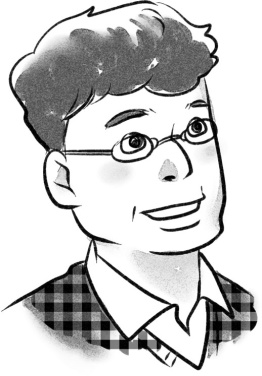 1.	學習去愛別人，你就是天使。2.	只要夠用，你就是富翁。姓名︰班別︰日期︰事　情尼尼的心情尼尼終於「長大」了，爸爸答應尼尼可以讓她邀請15位同學到家裏玩。
（第6-7頁）尼尼未能想出邀請同學的準則。
（第8-10頁）爸爸好像忘記了聯歡會一事。
（第19-21頁）爸爸播放尼尼準備聯歡會的片段。
（第49-55頁）尼尼給爸爸送禮物。
（第58頁）組別︰班別︰日期︰性　格事　例擔心沒被邀請的同學會傷心（第11頁）爸爸沒有為聯歡會作任何準備，尼尼開始着急，但看到爸爸脾氣有些壞，感覺氣氛不對，因此不敢問有關聖誕節的事。（第21頁）慷慨、細心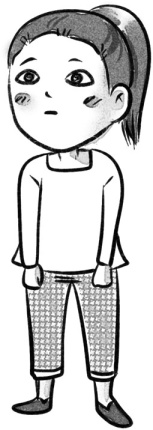 害　羞姓名︰班別︰日期︰